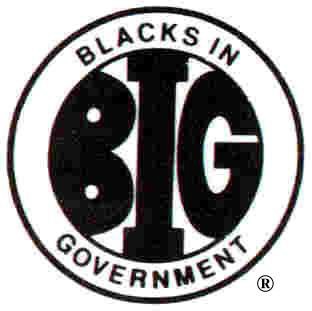 Region: 	Blacks In GovernmentFinancial Institution Information BIG 990-4Calendar Year 2023Name: 	(Chapter Name or Regional Council)EIN: 	(Chapter\Region EIN)COMPLETE INFORMATION FOR ALL ACCOUNTS. CONTINUE ON A SEPARATE SHEET, IF NECESSARY.Name of Financial Institution 	Address (Street, City, State, Zip) 	Routing Number: 	Account Type: 	Account Number: 	 Account Balance: 	Name of Financial Institution 	Address (Street, City, State, Zip) 	Routing Number: 	Account Type: 	Account Number: 	 Account Balance: 	Name of Financial Institution 	Address (Street, City, State, Zip) 	Routing Number: 	Account Type: 	Account Number: 	 Account Balance: 	Name of Financial Institution 	Address (Street, City, State, Zip) 	Routing Number: 	Account Type: 	Account Number: 	 Account Balance: 	For information or questions regarding Chapter\Region 2023 990 Financial Reports, Certifications, and IRS Electronic Filing Requirements, please contactTitle: 	 Email: 		Name (Legible) 	  Contact Number: 	One of America’s Most Influential Organizations“Thank You For Thinking BIG”BIG 2023 (990-4)